-- **************** This Routine Calculates Likelihood Ratios ***************USE HAP725  -- The name of your database is likely to be different/*-- Create new tables from DxAge_x tables and use CAST to change data types/* These commands are made into comments so that they do not accidentally re-runDROP TABLE #tempSELECT * INTO #temp FROM [dbo].[DxAge_1] -- 4233546 rowsINSERT INTO #temp SELECT * FROM [dbo].[DxAge_2] -- 5223128 rowsINSERT INTO #temp SELECT * FROM [dbo].[DxAge_3] -- 4179754 rowsINSERT INTO #temp SELECT * FROM [dbo].[DxAge_4] -- 3807014 rowsDROP TABLE dbo.finalSELECT CAST([id] as int) as id      , [icd9]      , CASE AgeAtDx              WHEN 'NULL' THEN null              ELSE CAST(AgeAtDx as float) END as AgeAtDx      , CASE AgeAtFirstDM              WHEN 'NULL' THEN null              ELSE CAST(AgeAtFirstDM as float) END as [AgeAtFirstDM]      , CASE AgeAtDeath              WHEN 'NULL' THEN null              ELSE CAST(AgeAtDeath as float) END as [AgeAtDeath]INTO dbo.finalFROM #temp*/SELECT Count(*) FROM dbo.final --(17,443,442 rows)-- Identify zombiesDROP TABLE #ZSELECT DISTINCT IdINTO #ZFROM dbo.finalWHERE AgeAtDeath<AgeAtDx -- Death before DxGROUP BY IDSELECT TOP 5 * FROM #Z ORDER BY id DESC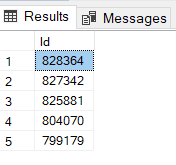 -- 168 unique patients with wrong date of death-- Exclude zombies from final tableDROP TABLE #dataSELECT a.*INTO #dataFROM dbo.final a left join #Z b ON a.id=b.idWHERE b.id is nullSELECT TOP 3 * FROM #data order by ID-- (17,432,694 row(s) affected)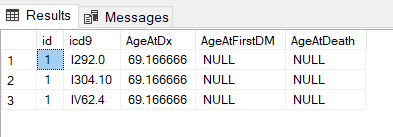 -- Remove patients with more than 365 diagnosis in a year and diagnosis with age being wrongDROP TABLE #Data2SELECT DISTINCT IDINTO #Data2FROM #DataGROUP BY ID, Cast(AgeAtDx as Int)HAVING Count(Icd9) >365SELECT TOP 10 * FROM #Data2-- (56 row(s) affected)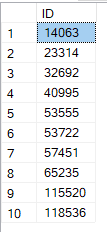 DROP TABLE #Data3SELECT a.*INTO #Data3FROM #Data a left join #Data2 b on a.id=b.idWHERE b.id is null and AgeAtDx is not null AND AgeAtDx >0 -- removing also problems with age at diagnosisSELECT TOP 3 * FROM #Data3 WHERE AGeAtDx>0-- 17,432,694 is reduced to 17,379,713 reduced to 17,379,218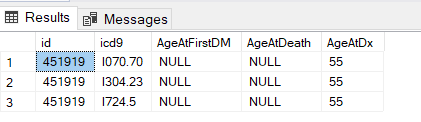 -- Select training and validation setSELECT *INTO dbo.trainingFROM #Data3WHERE Rand(ID) <=.8SELECT TOP 5 * FROM dbo.training WHERE ID=467828-- (13,760,073 row(s) affected) ---- (13759944 rows affected)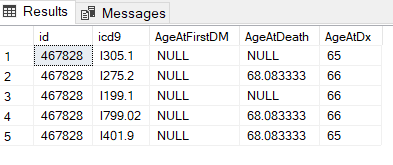  -- Find unique IDs in training setDROP TABLE #trainIDSELECT DISTINCT IDINTO #trainIDFROM dbo.training--  (657,885 row(s) affected) --- (657883 rows affected)-- Create Validation setSELECT a.*INTO dbo.vSet FROM #Data3 a left join #trainID b ON a.id=b.idWHERE b.id is null-- (3619145 row(s) affected) -- Calculate # dead and # alive in training setDROP TABLE #cnt1select ID, CASE WHEN Max(ageatdeath)>0 THEN 1 ELSE 0 END AS Dead       , CASE WHEN Max(ageatdeath)>0 THEN 0 ELSE 1 END AS Alive       , CASE WHEN Max(AgeAtDeath) IS NULL THEN 1 ELSE 0 END AS Alive2INTO #cnt1FROM dbo.trainingGROUP BY IDSELECT TOP 3 * FROM #cnt1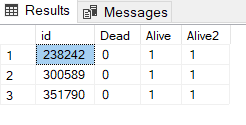 -- (657885 row(s) affected)DROP TABLE #cnt2SELECT SUM(Alive) AS PtsAlive, Sum(Dead) AS PtsDeadINTO #Cnt2FROM #cnt1SELECT * FROM #Cnt2 /* Unique patients alive or Dead*/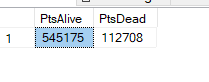 -- ******** Calculate Likelihood Ratio *********-- Select patients who died 6 month after diagnosisDROP TABLE #DeadwDxSELECT ICD9, count(distinct ID) as PtsDead6INTO #DeadwDxFROM dbo.trainingWHERE AgeatDeath-AgeatDx<=.5 -- This is 6 months in age measured in yearsGROUP BY ICD9SELECT TOP 5 * FROM #DeadwDx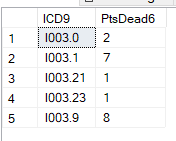 -- (6400 row(s) affected)---6297 rows-- Select diagnosis where patient did not die or did not die within 6 monthsDROP TABLE #AlivewDxSELECT ICD9, count(distinct ID) as PtsAlive6INTO #AlivewDxFROM dbo.trainingWHERE AgeatDeath-AgeatDx>.5 or AgeAtDeath is null -- Not dead in 6 months or not deadGROUP BY ICD9SELECT TOP 5 * FROM #AlivewDx ORDER BY ICD9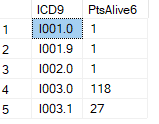 --(10439 row(s) affected)-- Combine the tables for dead and alive patientsDrop Table #DxSELECT CASE a.Icd9 WHEN null THEN b.icd9 ELSE a.icd9 END as icd9, PtsDead6, PtsAlive6INTO #DxFROM #alivewDx a FULL OUTER JOIN #DeadwDx b       ON a.icd9=b.icd9 --Full join keeps record even if not in either tableSELECT TOP 5 * FROM #Dx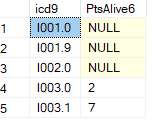 -- (10480 row(s) affected)  10480 rows affected-- Calculate Likelihood Ratios-- Set LR to maximum when all in DX are dead-- Set LR to minimum when all in Dx are aliveSELECT Icd9, PtsDead6, PtsAlive6, PtsDead, PtsAlive, CASE       WHEN PtsAlive6 is null THEN PtsDead6+1       WHEN PtsAlive6=0 THEN PtsDead6+1       WHEN PtsDead6 is null THEN 1/(PtsAlive6 +1)       WHEN PtsDead6= 0 THEN 1/(PtsAlive6 +1)       ELSE       (cast(PtsDead6 as float)/Cast(PtsDead as float))/(Cast(PtsAlive6 as Float)/Cast(PtsAlive As Float)) END AS LR -- % of Dx among dead divided by % of Dx among alive patientsINTO dbo.LRFROM #Dx cross join #Cnt2SELECT top 10 * FROM dbo.LR ORDER BY LR desc--(10480 row(s) affected)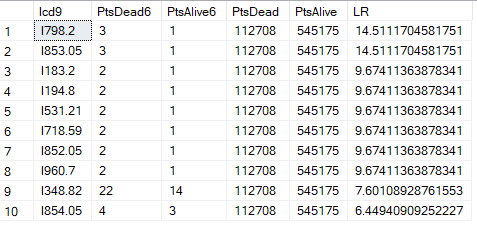 